Zajímavosti – neurony a která část mozku co řídí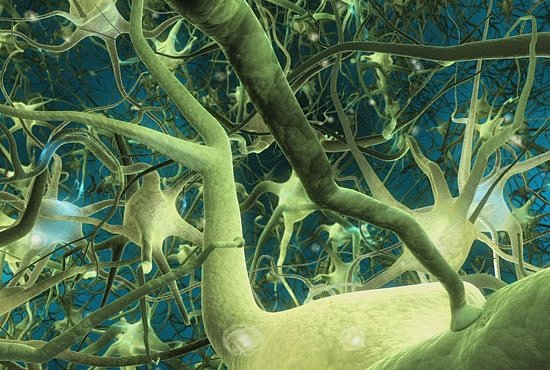 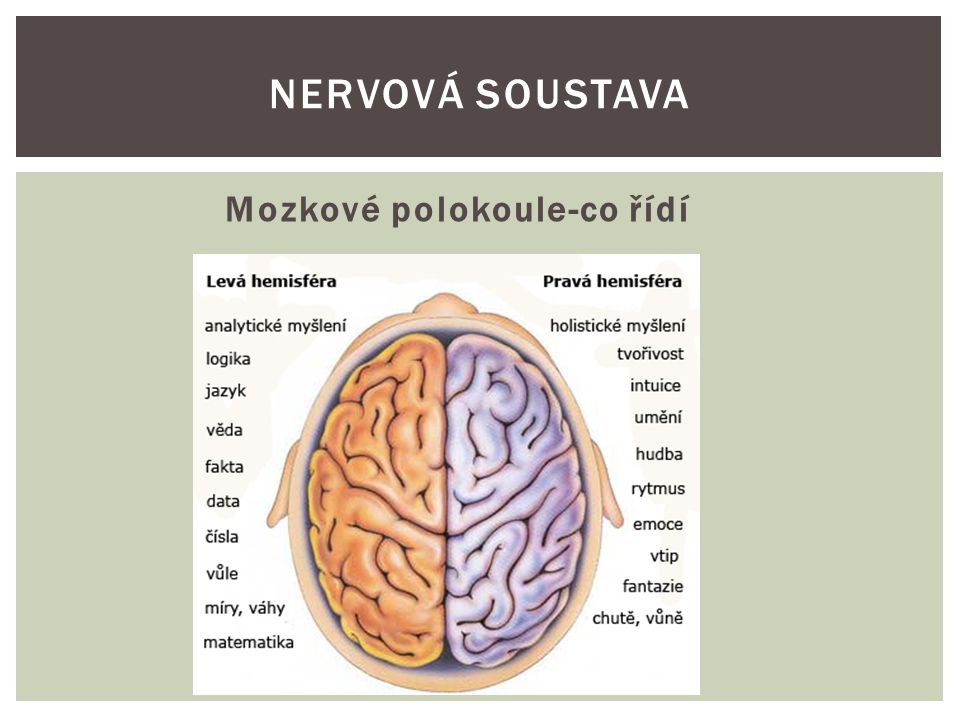 